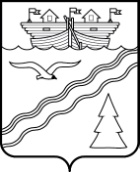 Администрация рабочего поселка Красные БакиКраснобаковского района Нижегородской областиПОСТАНОВЛЕНИЕот 15 апреля 2022 г.                                                                                          № 129Об организации контроля за техническим состоянием и безопасной эксплуатацией оборудования на детских игровых и спортивных площадках на территории муниципального образования – рабочий поселок Красные Баки Краснобаковского района Нижегородской областиВ соответствии с Федеральным законом №131-ФЗ от 06.10.2003г. «Об общих принципах организации местного самоуправления в Российской Федерации», Решением Поселкового Совета рабочего поселка Красные Баки Краснобаковского района Нижегородской области от 19.08.2019г. №38 «Об утверждении Правил благоустройства на территории муниципального образования – рабочий поселок Красные Баки Краснобаковского района Нижегородской области» (с изменениями от 07.04.2021 г. № 24 «О внесении изменений в Решение Поселкового Совета рабочего поселка Красные Баки Краснобаковского района Нижегородской области № 38 от 19.08.2019 г. «Об утверждении Правил благоустройства на территории муниципального образования – рабочий поселок Красные Баки Краснобаковского района Нижегородской области»»), в целях создания безопасной и комфортной среды для полноценного развития детей и подростков, предупреждения травматизма несовершеннолетних граждан:1.Создать постоянно действующую комиссию по контролю за состоянием сооружений и конструкций на детских игровых и спортивных площадках, расположенных на территории муниципального образования – рабочий поселок Красные Баки Краснобаковского района Нижегородской области и утвердить ее состав (Приложение №1).2.Утвердить Положение о комиссии по контролю за состоянием сооружений и конструкций на детских игровых и спортивных площадках, расположенных на территории муниципального образования – рабочий поселок Красные Баки Краснобаковского района Нижегородской области (Приложение №2)3.Утвердить форму журнала результатов контроля за техническим стоянием оборудования детских игровых и спортивных площадок (Приложение №3)4.Утвердить формы актов основного и функционального осмотров и проверки оборудования детских игровых и спортивных площадок (Приложение №4-5)5.Утвердить График контроля за техническим состоянием оборудования детских игровых и спортивных площадок, расположенных на территории муниципального образования – рабочий поселок Красные Баки Краснобаковского района Нижегородской области (Приложение №6)6.Утвердить следующую периодичность осмотра площадок и оборудования детских игровых и спортивных площадок:6.1. регулярный визуальный осмотр с 1 сентября по 31 августа проводится один раз в месяц. При совпадении дня осмотра с нерабочим праздничным днем, осмотр переносится на последующий день недели;6.2. функциональный осмотр – один раз в 3 месяца;6.3. ежегодный основной осмотр – один раз в 12 месяцев.7.Назначить ответственных лиц за проведение регулярного визуального осмотра площадок и оборудования детских игровых и спортивных площадок (Приложение №7)8.Лицам, ответственным за проведение регулярного визуального, функционального и ежегодного основного осмотров площадок и оборудования детских игровых и спортивных площадок, вести журнал результатов за техническим состоянием оборудования и площадок по форме, утвержденной п.3 настоящего постановления.9.Опубликовать настоящее постановление на официальном сайте Администрации рабочего поселка Красные Баки Краснобаковского района Нижегородской области в информационно-телекоммуникационной сети «Интернет».10.Контроль за исполнением настоящего постановления возложить на заведующего хозяйственной частью Администрации рабочего поселка Красные Баки Краснобаковского района Нижегородской области.СОСТАВкомиссии по контролю за состоянием сооружений и конструкций на детских игровых и спортивных площадках, расположенных на территории муниципального образования - рабочего поселка Красные Баки Краснобаковского района Нижегородской областиПОЛОЖЕНИЕо комиссии по контролю за техническим состоянием сооружений и конструкций на детских игровых и спортивных площадках, расположенных на территории муниципального образования - рабочего поселка Красные Баки Краснобаковского района Нижегородской области1. Общие положения1.1. Комиссия по контролю за техническим состоянием сооружений и конструкций на детских игровых и спортивных площадках, расположенных на территории муниципального образования – рабочего поселка Красные Баки Краснобаковского района Нижегородской области (далее – Комиссия) является постоянно действующим коллегиальным органом, осуществляющим полномочия по контролю за техническим состоянием сооружений и конструкций на детских игровых и спортивных площадках, расположенных на территории муниципального образования - рабочего поселка Красные Баки Краснобаковского района Нижегородской области.1.2. Комиссия формируется постановлением Администрации рабочего поселка Красные Баки Краснобаковского района Нижегородской области.1.3. Комиссия в своей работе руководствуется нормативно-правовыми актами президента и Правительства Российской Федерации, руководствуясь ГОСТ Р 52301-2004 «Национальный стандарт РФ. Оборудование детских игровых площадок Безопасность при эксплуатации. Общие требования», утвержденным Приказом Ростехрегулирования от 30 декабря 2004 года №151-ст; муниципальными правовыми актами администрации рабочего поселка Красные Баки Краснобаковского района Нижегородской области, настоящим Положением.1.4. Положение определяет задачи и компетенцию Комиссии, регламент ее работы.2. Основные задачи Комиссии2.1. Контроль за техническим состоянием и безопасной эксплуатацией оборудования на детских игровых и спортивных площадках на территории муниципального образования - рабочего поселка Красные Баки Краснобаковского района Нижегородской области.2.2. Анализ соответствия нормативным требованиям показателей технического состояния детских игровых и спортивных площадок.2.3. Наблюдение за техническим состоянием оборудования на детских игровых и спортивных площадках и своевременное принятие мер по устранению возникших неисправностей.2.4. Анализ полученной информации.3.Организация работы Комиссии3.1. Комиссия формируется в составе председателя комиссии, секретаря и членов комиссии.3.2. В состав комиссии входит глава администрации рабочего поселка Красные Баки Краснобаковского района Нижегородской области (председатель комиссии), заместитель главы администрации (секретарь комиссии), специалист администрации (член комиссии), представитель отдела архитектуры и градостроительства Администрации Краснобаковского района Нижегородской области, заведующий сектором по спортивно – массовой работе Краснобаковского РЦДиК.4. Порядок работы Комиссии4.1. Комиссия осуществляет контроль технического состояния оборудования детских игровых и спортивных площадок, который включает в себя:-регулярный визуальный осмотр;-осмотр и проверку оборудования перед вводом в эксплуатацию;-функциональный основной осмотр;-ежегодный основной осмотр.4.2. По результатам функционального и ежегодного основного осмотров составляются соответствующие акты.4.3. Регулярный визуальный осмотр осуществляют ответственные лица, назначенные постановлением администрации рабочего поселка Красные Баки Краснобаковского района Нижегородской области, в соответствии с утвержденным графиком.4.4. Результаты регулярного визуального осмотра, функционального осмотра, технического обслуживания и ремонта, контроля соответствия требованиям безопасности регистрируют в журнале.4.5. Контроль оборудования и его частей производится следующим образом:а) осмотр и проверка оборудования перед вводом в эксплуатацию;б) регулярный визуальный осмотр позволяет обнаружить очевидные неисправности и посторонние предметы, представляющие опасности, вызванные пользованием оборудованием, климатическими условиями, актами вандализма (засоренность территории, поврежденные элементы оборудования).в) функциональный осмотр.Функциональный осмотр предусматривает детальный осмотр с целью проверки исправности, прочности и устойчивости оборудования, особенно в отношении его износа. Данный осмотр производится один раз в квартал, но не реже предусмотренного инструкцией изготовителя. Особое внимание при данном осмотре, уделяется скрытым и труднодоступным элементам оборудования;г) ежегодный основной осмотр.Ежегодный основной осмотр проводится один раз в 12 месяцев с целью подтверждения достаточного эксплуатационного состояния оборудования, включая его фундаменты и поверхности.Особое внимание при данном осмотре уделяется скрытым и труднодоступным элементам оборудования, а также изменениям в конструкциях вследствие проведенных ремонтов, связанных с внесением изменений в конструкцию или заменой деталей.Если в результате осмотра обнаруживаются серьезные неисправности, включающие на безопасность оборудования, то их следует незамедлительно устранить. О факте обнаружения неисправности, комиссия должна внести необходимые рекомендации по устранениюЕсли эти неисправности невозможно устранить, то оборудование должно быть выведено их эксплуатации посредством приостановки эксплуатации или демонтажа оборудования. Если какая-либо часть оборудования должна быть демонтирована, например, для проведения технического обслуживания, то после удаления оставшийся в земле фундамент также удаляют или огораживают и закрывают сверху так. Чтобы участок игровой детской площадки был безопасным.4.8. Акты и отчеты хранятся в Администрации рабочего поселка Красные Баки Краснобаковского района Нижегородской области.ЖУРНАЛрезультатов контроля за техническим состоянием оборудования детских игровых и спортивных площадок на территории муниципального образования - рабочего поселка Красные Баки Краснобаковского района Нижегородской областиОтветственный за ведение журнала – заведующий хозяйственной частью Администрации рабочего поселка Красные Баки Краснобаковского района Нижегородской области.АКТежегодного основного осмотра и проверки оборудования детских игровых и спортивных площадокВладелец__________________________________________________________________________________________________________________________________Адрес Установки___________________________________________________________________________________________________________________________Характеристика поверхности детской игровой или спортивной площадки: ____________________________________________________________________________________________________________________________________________________________________________________________________________________________________________________________________________________Перечень оборудования:Проведенный осмотр и проверка работоспособности оборудования детской игровой или спортивной площадки свидетельствует о следующем: _______________________________________________________________________________________________________________________________________________________________________________________________________________Ответственный исполнитель _____________       _____________       ___________                                                          должность                  подпись            ФИО Члены комиссии:_______________ / ______________________________ / ______________________________ / ______________________________ / _______________АКТфункционального осмотра оборудования детской игровой площадки, расположенной по адресу: ________________________________________Комиссия, назначенная постановлением администрации _____________ № ____ от _____________________г.;Председатель комиссии:_________________________________________И.О.ФамилияЧлены комиссии:_________________________________________И.О.Фамилия_________________________________________И.О.Фамилия_________________________________________И.О.Фамилия_________________________________________И.О.Фамилия_________________________________________И.О.ФамилияПровела функциональный осмотр, детальную проверку с целью оценки рабочего состоянии, степени изношенности, прочности и устойчивости оборудования.В ходе проверки установлено:___________________________________________Детская игровая площадка, расположенная по адресу: _____________________________________________________________________Эксплуатирующая организация: ______________________________________________________________________________________________________________Общие сведения:1.Площадка оборудована в ________ году.2. На территории площадки установлено  _________ ед. детского игрового оборудования.3. Последний осмотр эксплуатационного состояния оборудования производился ______________________.     число, месяц, годКомиссия в составе:_____________________________________________________________________(должность, фамилия, инициалы)_____________________________________________________________________(должность, фамилия, инициалы)_____________________________________________________________________(должность, фамилия, инициалы)_____________________________________________________________________(должность, фамилия, инициалы)_____________________________________________________________________(должность, фамилия, инициалы)Иные участвующие лица:___________________________________________________________________________________________________________________________________________________________________________________________________________________________________________________________________________________________________________________________________________________________________________________________________________________________________________________________________________________________________произвела осмотр состояния детского игрового оборудования.В наличии имеется:_____________________________________________________________________________________________________________________________________________________________________________________________________________________________________________________________________________________________________________________________________________________________________________________________________________________________________________________________________________________________________________________________________________________________________________________________________________________________________________Проверкой установлено:1.Эксплуатационное и технического состояние имеющегося детского игрового оборудования следующее:______________________________________________________________________________________________________________________________________________________________________________________________________________________________________________________________________________________________________________________________________________________________________________________________________________________________2. На основании результатов функционального осмотра комиссия считает, что:2.1. имеющееся детское игровое оборудование находится в удовлетворительном / неудовлетворительном состоянии и нуждается только в текущем ремонте;2.2. Наименование оборудования:______________________________________________________________________________________________________________________________________________________________________________________________________________________________________________________________________________________________________________________________________________________________________________________________________________________________________________________________________________________________________________________________________________________________________________________________________________________________________________________________________________________________________________________________________________________________________________________________________________________________________________________________________________________________________________________________________________________________________________________________________Требуют замены деталей, конструктивных элементов, демонтажа.Подписи:Председатель комиссии:______________________ / ___________________                                                        И.О.ФамилияЧлены комиссии:______________________ / ___________________                                                        И.О.Фамилия______________________ / ___________________                                                        И.О.Фамилия______________________ / ___________________                                                        И.О.Фамилия______________________ / ___________________                                                        И.О.ФамилияГРАФИКконтроля за техническим состоянием оборудования детских игровых и спортивных площадок, расположенных на территории муниципального образования – рабочий поселок Красные Баки Краснобаковского района Нижегородской областиРегулярный визуальный осмотр – с 1 сентября по 31 августа (1 раз в месяц)Функциональный осмотр – 1 раз в 3 месяца: 27 февраля / 31 мая / 31 августа Ежегодный основной осмотр – 1 раз в 12 месяцев: 06 апреля СПИСОКответственных лиц за проведение регулярного визуального осмотра площадок и оборудования детских игровых и спортивных площадок Лицо, ответственное за регулярный визуальный осмотр – заведующий хозяйственной частью Администрации рабочего поселка Красные Баки Краснобаковского района Нижегородской области.Глава АдминистрацииРабочего поселка Красные БакиКраснобаковского района                                                 Н.С.ЗахарПриложение №1к постановлению Администрации рабочего поселка Красные Баки Краснобаковского района Нижегородской областиот 15.04.2022 г. № 129- Глава Администрации рабочего поселка Красные Баки Краснобаковского района Нижегородской области- Заместитель главы администрации рабочего поселка Красные Баки Краснобаковского района Нижегородской области- Заведующий хозяйственной частью Администрации рабочего поселка Красные Баки Краснобаковского района Нижегородской области- представитель отдела архитектуры и градостроительства Администрации Краснобаковского района Нижегородской области (по согласованию)- представитель отдела архитектуры и градостроительства Администрации Краснобаковского района Нижегородской области (по согласованию)- заведующий сектором по спортивно – массовой работе Краснобаковского РЦДиК (по согласованию)- заведующий сектором по спортивно – массовой работе Краснобаковского РЦДиК (по согласованию)Приложение №2к постановлению Администрации рабочего поселка Красные Баки Краснобаковского района Нижегородской областиот 15.04.2022 г. № 129Приложение №3к постановлению Администрации рабочего поселка Красные Баки Краснобаковского района Нижегородской областиот 15.04.2022 г. № 129№Наименование оборудованияДата осмотраРезультат осмотраВыявленный дефектПринятые мерыОтветственный за осмотрПодпись ответственного лицаПримечание1.2.3.Приложение №4к постановлению Администрации рабочего поселка Красные Баки Краснобаковского района Нижегородской областиот 15.04.2022 г. № 129_____________________________наименование населенного пунктаот ___________20__г. №____№Наименование оборудованияРезультат осмотраВыявленный дефектПринятые мерыПримечание1.2.3.Приложение №5к постановлению Администрации рабочего поселка Красные Баки Краснобаковского района Нижегородской области от 15.04.2022 г. № 129                  «___»_________20___г.Приложение №6к постановлению Администрации рабочего поселка Красные Баки Краснобаковского района Нижегородской областиот 15.04.2022 г. № 129Приложение №7к постановлению Администрации рабочего поселка Красные Баки Краснобаковского района Нижегородской областиот 15.04.2022 г. № 129№ п/пАдрес объектаПеречень оборудования1.2.3.